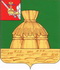 АДМИНИСТРАЦИЯ НИКОЛЬСКОГО МУНИЦИПАЛЬНОГО РАЙОНАПОСТАНОВЛЕНИЕ24.03.2023 года		                                                                                              № 204г. НикольскО внесении изменений в постановление администрации Никольского муниципального района от 16.12.2016 № 971 «Об утверждении административного регламента предоставления муниципальной услуги по предоставлению земельных участков, находящихся в муниципальной собственности, либо государственная собственность на которые не разграничена, гражданам для индивидуального жилищного строительства, ведения личного подсобного хозяйства в границах населенного пункта, садоводства, гражданам и крестьянским (фермерским) хозяйствам для осуществления крестьянским (фермерским) хозяйством его деятельности» В целях приведения административного регламента в соответствие с действующим законодательством, руководствуясь статье 33 Устава Никольского муниципального района, администрация Никольского муниципального района,ПОСТАНОВЛЯЕТ:1. Внести в постановление администрации Никольского муниципального района от 16.12.2016 №971 «Об утверждении административного регламента предоставления муниципальной услуги по предоставлению земельных участков, находящихся в муниципальной собственности, либо государственная собственность на которые не разграничена, гражданам для индивидуального жилищного строительства, ведения личного подсобного хозяйства в границах населенного пункта, садоводства, гражданам и крестьянским (фермерским) хозяйствам для осуществления крестьянским (фермерским) хозяйством его деятельности» (далее соответственно – постановление, административный регламент) следующие изменения:1.1. в наименовании постановления слово «садоводства» заменить словами «садоводства для собственных нужд»;1.2. в пунктах 1-3 постановления слово «садоводства» заменить словами «садоводства для собственных нужд»;1.3. в приложении 1 к постановлению:1.3.1. в наименовании административного регламента слово «садоводства» заменить словами «садоводства для собственных нужд»;1.3.2. в пунктах 1.1 и 1.2 административного регламента слово «садоводства» заменить словами «садоводства для собственных нужд»;1.3.3. в подпункте 2.1.1 пункта 2.1 административного регламента слово «садоводства» заменить словами «садоводства для собственных нужд»;1.3.4. в подпункте 2.3.1 пункта 2.3. административного регламента слово «садоводства» заменить словами «садоводства для собственных нужд»;1.3.5. в подпункте 2.4.1. п. 2.4. административного регламента слова и цифры «30 календарных дней» заменить на слова и цифры «20 календарных дней»;1.3.6. в подпункте 1 пункта 2.6.1 административного регламента слово «садоводства» заменить словами «садоводства для собственных нужд»;1.3.7. в подпункт 1 пункта 2.6.2. административного регламента слово «садоводства» заменить словами «садоводства для собственных нужд»;1.3.8. в абзаце 6 п. 3.3.5. административного регламента слова и цифры «27 календарных дней» заменить на слова и цифры «20 календарных дней»;1.3.9. дополнить пунктом 2.9.5 следующего содержания:«2.9.5. В течение десяти дней со дня поступления заявления о предварительном согласовании предоставления земельного участка Уполномоченный орган возвращает заявление заявителю, если оно не соответствует требованиям пункта 2.6.2 настоящего административного регламента, подано в иной уполномоченный орган или к заявлению не приложены документы, предусмотренные пунктом 2.6.2 настоящего административного регламента. При этом заявителю должны быть указаны причины возврата заявления о предварительном согласовании предоставления земельного участка.»;1.3.10. пункт 3.3.6 административного регламента изложить в следующей редакции:«3.3.6. В случае отсутствия оснований для отказа в предоставлении Подуслуги по предоставлению земельных участков, указанных в подпункте 2.9.3 настоящего административного регламента, ответственный исполнитель не позднее 19 календарных дней со дня поступления заявления в Уполномоченный орган:формирует извещение о предоставлении земельного участка, в котором указывается информация в соответствии с пунктом 2 статьи 39.18 Земельного кодекса Российской Федерации;обеспечивает опубликование извещения о предоставлении земельного участка в порядке, установленном для официального опубликования (обнародования) муниципальных правовых актов уставом поселения, по месту нахождения земельного участка и размещает извещение на официальном сайте Российской Федерации для размещения информации о проведении торгов www.torgi.gov.ru, а также на сайте Уполномоченного органа;готовит проект уведомления об опубликовании извещения о предоставлении земельного участка (далее – уведомление) и направляет проект уведомления руководителю Уполномоченного органа для подписания.Руководитель Уполномоченного органа в течение 1 рабочего дня с даты получения проекта уведомления рассматривает, подписывает и передает уведомление ведущему специалисту приемной (секретарю руководителя).Ведущий специалист приемной (секретарь руководителя) в день получения уведомления регистрирует его в журнале регистрации исходящей корреспонденции и передает ответственному исполнителю.Ответственный направляет уведомление заявителю в порядке и сроки, установленные пунктом 3.4 настоящего административного регламента.Максимальный срок опубликования извещения о предоставления земельного участка и подготовки уведомления заявителя об этом не должен превышать 20 календарных дней со дня поступления в Уполномоченный орган заявления.»;1.3.11. пункт 3.3.7 административного регламента изложить в следующей редакции:«3.3.7. В случае отсутствия оснований для отказа в предоставлении Подуслуги по предварительному согласованию предоставлению земельных участков, указанных в подпункте 2.9.4  настоящего административного регламента, ответственный исполнитель не позднее 19 календарных дней со дня поступления заявления в Уполномоченный орган:формирует извещение о предварительном согласовании предоставления земельного участка, в котором указывается информация в соответствии с пунктом 2 статьи 39.18 Земельного кодекса Российской Федерации;обеспечивает опубликование извещения о предварительном согласовании предоставления земельного участка в порядке, установленном для официального опубликования (обнародования) муниципальных правовых актов уставом поселения, по месту нахождения земельного участка и размещает извещение на официальном сайте Российской Федерации для разме-щения информации о проведении торгов www.torgi.gov.ru, а также на сайте Уполномоченного органа;готовит проект уведомления об опубликовании извещения о предварительном согласовании предоставления земельного участка (далее – уведомление) и направляет проект уведомления руководителю Уполномоченного органа для подписания.Руководитель Уполномоченного органа в течение 1 рабочего дня с даты получения проекта уведомления рассматривает, подписывает и передает уведомление ведущему специалисту приемной (секретарю руководителя).Ведущий специалист приемной (секретарь руководителя) в день получения уведомления регистрирует его в журнале регистрации исходящей корреспонденции и передает ответственному исполнителю.Ответственный направляет уведомление заявителю в порядке и сроки, установленные пунктом 3.4 настоящего административного регламента.Максимальный срок опубликования извещения о предварительном согласовании предоставления земельного участка и подготовки уведомления заявителя об этом не должен превышать 20 календарных дней со дня поступления в Уполномоченный орган заявления.»;1.3.12. дополнить пунктами 3.3.8-3.3.10 следующего содержания:«3.3.8. Если по истечении 30 дней со дня опубликования извещения заявления иных граждан, крестьянских (фермерских) хозяйств о намерении участвовать в аукционе не поступили, Уполномоченный орган в срок не позднее 10 дней совершает одно из следующих действий.1) осуществляет подготовку проекта договора купли-продажи или проекта договора аренды земельного участка в трех экземплярах, их подписание и направление заявителю при условии, что не требуется образование или уточнение границ испрашиваемого земельного участка. Указанный проект договора передается руководителю Уполномоченного органа, который его подписывает и возвращает специалисту, ответственному за выдачу (направление) договора заявителю;2) осуществляет подготовку проекта постановления администрации Никольского муниципального района о предварительном согласовании предоставления земельного участка в соответствии со статьей 39.15 Земельного кодекса Российской Федерации при условии, что испрашиваемый земельный участок предстоит образовать или его границы подлежат уточнению в соответствии с Федеральным законом «О государственной регистрации недвижимости». Указанный проект постановления передается руководителю Уполномоченного органа, который его подписывает, передает лицу, ответственному за регистрацию постановлений в соответствии с регламентом администрации Никольского муниципального района. После регистрации постановление передается специалисту, ответственному за выдачу (направление) постановления заявителю;В случае, если схема расположения земельного участка, в соответствии с которой предстоит образовать земельный участок, подлежит согласованию в соответствии со статьей 3.5 Федерального закона от 25 октября 2001 года №137-ФЗ «О введении в действие Земельного кодекса Российской Федерации», срок принятия решения, указанного в предыдущем абзаце настоящего административного регламента, может быть продлен не более чем до тридцати пяти дней со дня поступления заявления о предварительном согласовании предоставления земельного участка. Об отсутствии заявлений иных граждан, крестьянских (фермерских) хозяйств, поступивших в срок, указанный в абзаце первом пункта 3.3.8, и о продлении срока принятия решения о предварительном согласовании предоставления земельного участка уполномоченный орган уведомляет заявителя в срок не более одного дня с даты окончания срока подачи заявлений иных граждан, глав крестьянских (фермерских) хозяйств о намерении участвовать в аукционе, либо с даты принятия решения о продлении срока принятия решения о предварительном согласовании предоставления земельного участка.Ответственный специалист вручает (направляет) договор, постановление администрации Никольского муниципального района о предварительном согласовании предоставления земельного участка заявителю в порядке и сроки, установленные пунктом 3.4 настоящего административного регламента.В соответствии с постановлением Правительства Российской Федерации от 09.04.2022 №629 «Об особенностях регулирования земельных отношений в Российской Федерации в 2022 и 2023 годах» в 2023 году процедура, предусмотренная подпункта 2 пункта 3.3.8 настоящего административного регламента, осуществляется в срок не более 20 календарных дней.3.3.9. После выполнение работ, необходимых для образования испрашиваемого земельного участка или уточнения его границ, и внесения сведений о земельном участке в ЕГРН, при поступлении заявления о предоставлении земельного участка от лица, в отношении которого в соответствии с подпунктом 2 пункта 3.3.8 настоящего административного регламента было принято решение о предварительном согласовании земельного участка, срок действия которого не истек, Уполномоченный орган осуществляет действия в порядке, предусмотренном подпунктом 1 пункта 3.3.8 настоящего административного регламента.3.3.10. При наличии заявлений иных граждан, крестьянских (фермерских) хозяйств о намерении участвовать в аукционе Уполномоченный орган осуществляет одно из следующих действий:- подготавливает проект постановления об отказе в предоставлении земельного участка без проведения аукциона лицу, обратившемуся с заявлением о предоставлении земельного участка, и о проведении аукциона по продаже земельного участка или аукциона на право заключения договора аренды земельного участка для целей, указанных в заявлении о предоставлении земельного участка;- подготавливает проект постановления об отказе в предварительном согласовании предоставления земельного участка лицу, обратившемуся с заявлением о предварительном согласовании предоставления земельного участка. В этом случае Уполномоченный орган обеспечивает образование испрашиваемого земельного участка или уточнение его границ и принимает решение о проведении аукциона по продаже земельного участка или аукциона на право заключения договора аренды земельного участка для целей, указанных в заявлении о предварительном согласовании предоставления земельного участка. Руководитель Уполномоченного органа подписывает постановление об отказе в предоставлении земельного участка без проведения аукциона или об отказе в предварительном согласовании предоставления земельного участка и передает его лицу, ответственному за регистрацию постановлений в соответствии с регламентом администрации Никольского муниципального района. После регистрации постановление передается специалисту, ответственному за выдачу (направление) постановления заявителю.Ответственный специалист вручает (направляет) постановление заявителю в порядке и сроки, установленные пунктом 3.4 настоящего административного регламента.»;1.3.13. пункт 3.4.2 изложить в следующей редакции:«3.4.2. Ответственный исполнитель в течение 2 календарных дней со дня подписания руководителем Уполномоченного органа письма об отказе, либо опубликования извещения, либо договора, либо постановления направляет заявителю способом, указанным в заявлении уведомление об опубликовании извещения, либо письмо об отказе, либо договор, либо постановление.»;1.3.14. приложения  №1-4 к административному регламенту изложить в новой редакции согласно приложениям №1-4 к настоящему постановлению.1.4. приложение № 2 к постановлению изложить в новой редакции согласно приложению № 5 к настоящему постановлению.2. Настоящее постановление вступает в силу после официального опубликования в газете «Авангард» и подлежит размещению на официальном сайте администрации Никольского муниципального района в информационно-телекоммуникационной сети «Интернет».Руководитель администрацииНикольского муниципального района                                                              А.Н. БаданинаПриложение 1 к постановлению администрации Никольского муниципального района   от 24.03.2023 г. № 204 «Приложение 1к административному регламентуЗаявление о предоставлении земельного участка для индивидуального жилищного строительства, ведения личного подсобного хозяйства в границах населенного пункта, садоводства для собственных нужд, для осуществления крестьянским (фермерским) хозяйством его деятельностиКому:____________________________________________________________________*  - заполняется в случае, если земельный участок предоставляется для размещения объектов, предусмотренных этим документом и (или) проектом.Прошу предоставить земельный участок.Приложения:1. ____________________________________________________________________2. ____________________________________________________________________3. ____________________________________________________________________4. ____________________________________________________________________5 ____________________________________________________________________6. ____________________________________________________________________7. ____________________________________________________________________Способ выдачи документов (нужное отметить):⁯  лично      ⁯  направление посредством почтового отправления с уведомлением⁯  в МФЦ    ⁯  через личный кабинет (на Портале государственных и муниципальных                                                                                         услуг (функций) Вологодской области)«____»_______________20____г.                                _________________________   								(подпись)  м.п.Приложение 2к постановлению администрации Никольского муниципального района              от 24.03.2023 г. № 204«Приложение 2к административному регламентуЗаявление о предварительном согласовании предоставления земельного участка для индивидуального жилищного строительства, ведения личного подсобного хозяйства в границах населенного пункта, садоводства для собственных нужд, для осуществления крестьянским (фермерским) хозяйствам его деятельностиКому:________________________________________________________________________*  - заполняется в случае, если земельный участок предоставляется для размещения объектов, предусмотренных этим документом и (или) проектомПрошу предварительно согласовать предоставление земельного участка.Приложения:1. ____________________________________________________________________2. ____________________________________________________________________3. ____________________________________________________________________4. ____________________________________________________________________5 ____________________________________________________________________6. ____________________________________________________________________7. ____________________________________________________________________Способ выдачи документов (нужное отметить):⁯  лично      ⁯  направление посредством почтового отправления с уведомлением⁯  в МФЦ    ⁯  через личный кабинет (на Портале государственных и муниципальных                                                                                         услуг (функций) Вологодской области)«____»_______________20____г.                                _________________________   										(подпись)  м.п.Приложение 3 к постановлению администрации Никольского муниципального района              от 24.03.2023 г. № 204 «Приложение 3к административному регламентуБлок-схема предоставления Подуслуги по предоставлению земельных участков, находящихся в муниципальной собственности, либо государственная собственность на которые не разграничена, гражданам для индивидуального жилищного строительства, ведения личного подсобного хозяйства в границах населенного пункта, садоводства для собственных нужд, гражданам и крестьянским (фермерским) хозяйствам для осуществления крестьянским (фермерским) хозяйством его деятельностиПриложение 4 к постановлению администрации Никольского муниципального района                               от 24.03.2023 г. № 204«Приложение 4к административному регламентуБлок-схема предоставления Подуслуги по предварительному согласованию предоставления земельных участков, находящихся в муниципальной собственности, либо государственная собственность на которые не разграничена, гражданам для индивидуального жилищного строительства, ведения личного подсобного хозяйства в границах населенного пункта, садоводства для собственных нужд, гражданам и крестьянским (фермерским) хозяйствам для осуществления крестьянским (фермерским) хозяйством его деятельностиПриложение 5к постановлению администрации Никольского муниципального района                           от 24.03.2023 г. № 204 «Приложение 2к постановлению администрации Никольского муниципального районаот 16.12.2016 года № 971Перечень должностей муниципальной службы, при замещении которых на муниципальных служащих возлагается ответственность за информирование по вопросам предоставления муниципальной услуги по предоставлению земельных участков, находящихся в муниципальной собственности, либо государственная собственность на которые не разграничена, гражданам для индивидуального жилищного строительства, ведения личного подсобного хозяйства в границах населенного пункта, садоводства для собственных нужд, гражданам и крестьянским (фермерским) хозяйствам для осуществления крестьянским (фермерским) хозяйством его деятельности и за предоставление муниципальной услуги по предоставлению земельных участков, находящихся в муниципальной собственности, либо государственная собственность на которые не разграничена, гражданам для индивидуального жилищного строительства, ведения личного подсобного хозяйства в границах населенного пункта, садоводства для собственных нужд, гражданам и крестьянским (фермерским) хозяйствам для осуществления крестьянским (фермерским) хозяйством его деятельностиПредседатель комитета по управлению имуществом администрации Никольского муниципального районаГлавный специалист комитета по управлению имуществом администрации Никольского муниципального районаВедущий специалист комитета по управлению имуществом администрации Никольского муниципального района.».Сведения о заявителе (физическое лицо)Сведения о заявителе (физическое лицо)Фамилия Имя Отчество (при наличии)Адрес регистрацииПочтовый адресДанные документа, удостоверяющего личность, - для гражданина, в том числе являющегося индивидуальным предпринимателемСНИЛС для гражданинаОГРНИП/ИНН - для гражданина, являющегося индивидуальным предпринимателемКонтактный телефонАдрес электронной почты (при наличии)Сведения о заявителе (юридическое лицо)Сведения о заявителе (юридическое лицо)Полное и сокращенное наименование организацииИННОГРНЮридический адресПочтовый адресФамилия, имя, отчество представителя организации, уполномоченного действовать без доверенностиДолжность представителя, уполномоченного действовать без доверенностиКонтактные телефоныАдрес электронной почты (при наличии)Сведения о доверенном лицеСведения о доверенном лицеФамилия, имя, отчество  (при наличии) лица, действующего от имени физического или юридического лицаАдрес регистрацииПочтовый адресДанные документа, удостоверяющего личностьДанные документа, подтверждающего полномочия лица действовать от имени заявителяКонтактные телефоныАдрес электронной почты (при наличии)Сведения о земельном участкеСведения о земельном участкеКадастровый номер испрашиваемого участка Адрес (местоположение) испрашиваемого земельного участкаИспрашиваемый вид права на земельный участокЦель использования земельного участкаРеквизиты решения о предварительном согласовании предоставления земельного участка в случае, если испрашиваемый земельный участок образовывался или его границы уточнялись на основании данного решенияСведения о заявителе (физическое лицо)Сведения о заявителе (физическое лицо)Фамилия Имя Отчество (при наличии)Адрес регистрацииПочтовый адресДанные документа, удостоверяющего личность, - для гражданина, в том числе являющегося индивидуальным предпринимателемСНИЛС для гражданинаОГРНИП/ИНН - для гражданина, являющегося индивидуальным предпринимателемКонтактный телефонАдрес электронной почты (при наличии)Сведения о заявителе (юридическое лицо)Сведения о заявителе (юридическое лицо)Полное и сокращенное наименование организацииИННОГРНЮридический адресПочтовый адресФамилия, имя, отчество представителя организации, уполномоченного действовать без доверенностиДолжность представителя, уполномоченного действовать без доверенностиКонтактные телефоныАдрес электронной почты (при наличии)Сведения о доверенном лицеСведения о доверенном лицеФамилия, имя, отчество  (при наличии) лица, действующего от имени физического или юридического лицаАдрес регистрацииПочтовый адресДанные документа, удостоверяющего личностьДанные документа, подтверждающего полномочия лица действовать от имени заявителяКонтактные телефоныАдрес электронной почты (при наличии)Сведения о земельном участкеСведения о земельном участкеКадастровый номер испрашиваемого участка (если границы испрашиваемого земельного участка подлежат уточнению в соответствии с Федеральным законом от 24.07.2007 № 221-ФЗ «О государственном кадастре недвижимости»)Кадастровый номер земельного участка или кадастровые номера земельных участков, из которых в соответствии с проектом межевания территории, со схемой расположения земельного участка предусмотрено образование испрашиваемого земельного участка, в случае, если сведения о таких земельных участках внесены в государственный кадастр недвижимостиАдрес (местоположение) испрашиваемого земельного участкаИспрашиваемый вид права на земельный участокЦель использования земельного участкаРеквизиты решения об утверждении документа территориального планирования и (или) проекта планировки территории в случае* Реквизиты решения об утверждении проекта межевания территории (если образование испрашиваемого земельного участка предусмотрено указанным проектом)